Referral for Services at Grace Counseling & Family Services, S.C.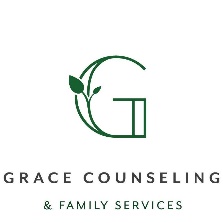          304 Bickford St PO Box 17 New Lisbon, WI 53950 Please fax to: 608-562-3975 or email to: klombard.gcfs@gmail.com  or office.gcfs@gmail.comQuestions please call Kacey Lombard at 608-581-2227Referral InformationDate:			Agency you work for: 			 CCS County: Name of person making referral:  			Phone Number: Email Address: Services Being Requested (please check):     Master’s-Level					Bachelor’s-Level male     female       no preference 		male    female   no preference Psychotherapist-masters level				Mentor-bachelor level	 Therapeutic Youth Mentor-masters level		Parent mentor-bachelor level Family Therapist-masters level			Psychosocial Rehab WorkerParent Support-masters levelProvider requests:	Consumer Information:Name of Identified Consumer/ID#: 			DOB: Name of Person Needing Services(such as family member): 			DOB:Address: 						Phone Number: Name of Parents/Guardian:  Relationship:          				 Phone Number: School and school supports: Strengths: Presenting Problem(s): Diagnosis: Goal(s) to be addressed:  Other services and team members involved: Other relevant information:  If known, time of day being requested:    open/flexible    mornings    afternoons    after school			  during school     evenings     other: How many hours per week requested: ******Please attach recovery plan. assessment, and team roster if you feel it would be helpful for referral purposes.